DENOMINATION DE L’ENTREPRISE : __________________________________________________________________________________SIRET : ____________________________________________________________________________REFERENCE DE LA DECISION D’AUTORISATION DE MISE EN ACTIVITE PARTIELLE : ________________PERSONNE CONTACT AU SEIN DE L’ENTREPRISE (NOM/ PRENOM) : __________________________________________________________________________________COORDONNEES DU CONTACT (TELEPHONE/MAIL) : ____________________________________________________________________________________________________________________________________________________________________NOMBRE DE SALARIES PLACES EN ACTIVITE PARTIELLE A FORMER : ____________________________NOMBRE TOTAL D’HEURES DE FORMATION PREVUES : ______________________________________MONTANT TOTAL DE LA PROPOSITION FINANCIERE DU PRESTATAIRE (TTC) : __________________________________________________________________________________NOMBRE DE SALARIES EN ACTIVITE A FORMER : ____________________________NOMBRE TOTAL D’HEURES DE FORMATION PREVUES : ______________________________________MONTANT TOTAL DE LA PROPOSITION FINANCIERE DU PRESTATAIRE (TTC) : __________________________________________________________________________________SUBVENTION TOTALE SOLLICITEE AU TITRE DU FNE-FORMATION : __________________________ € DESCRIPTIF DES ACTIONS DE FORMATION PREVUES [contexte, calendrier, objet de la formation, objectifs de montée en compétences, actions prévues ; joindre la proposition financière de l’organisme de formation] :______________________________________________________________________________________________________________________________________________________________________________________________________________________________________________________________________________________________________________________________________________________________________________________________________________________________________________________________________________________________________________________________________________________________________________________________________________________________________________________________________________________________________________________________________________________________________________________________________________________________________________________________________________________________________________________________________________________________________________________________________________________________________________________________________________________________________________________________________________________________________________________________________________________________________________________________________________INFORMATIONS COMPLEMENTAIRES EVENTUELLES A PORTER A LA CONNAISSANCE DE L’ADMINISTATION : _____________________________________________________________________________________________________________________________________________________________________________________________________________________________________________________________________________________________________________________________________________________________________________________________________________________________________________________________________________________________________________________________________________________________________________Engagements et signature Je soussigné(e) ____________________________________________, en qualité de représentant(e) légal(e) de l’entreprise désigné dans le présent dossier, ayant qualité pour l’engager juridiquement, sollicite une aide publique d’Etat pour un montant de _____________ euros sur la base d’un coût total de ___________ euros pour la réalisation de l’opération décrite dans le présent dossier de demande de subvention.Je certifie l’exactitude des renseignements indiqués dans le présent dossier.J’atteste sur l’honneur la régularité de la situation fiscale et sociale de l’organisme que je représente. Je m’engage à respecter les obligations liées au bénéfice de cette aide publique si elle m’est attribuée :Les salariés concernés sont placés en activité partielle durant la période de formation (ou ont démarré leur formation pendant leur période d’activité partielle) ;Les salariés en contrat d’apprentissage ou de professionnalisation ne sont pas éligibles à cette aide publique ;L’Entreprise s’engage à maintenir en emploi les salariés concernés pendant toute la durée des actions prévues ;Si des salariés bénéficiaires sont licenciés pour un motif autre que la faute grave ou lourde pendant la période susmentionnée de maintien dans l'emploi, les coûts afférents à ces salariés seront retirés de l'assiette des dépenses éligibles lors de la liquidation de la convention et l'aide du F.N.E sera réduite en conséquence ;L’Entreprise doit pouvoir justifier de l’accord écrit des salariés placés en activité partielle pour le suivi de la formation ;Les actions éligibles sont celles prévues à l’article L. 6313-1 du code du travail, à l’exception des formations relevant de l’obligation de formation générale à la sécurité incombant à l’employeur (articles L. 4121-1 et L. 3 4121-2 du code du travail).A titre exceptionnel, la présente demande couvre également des salariés non placés en activité partielle. Les engagements de l’entreprise relatifs à la position en activité partielle du salarié, y compris la transmission d’informations certifiant la situation du salarié en activité partielle et les contrôles associés, ne sont pas applicables à ces salariés. L’accord écrit du salarié n’est pas sollicité. Date : 							Nom, prénom, qualité, cachet, signature :Joindre à la demande (a minima) :-la ou les décisions d’autorisation d’allocation d’activité partielle ou mail de notification de la décision envoyé par l’ASP indiquant : l’entreprise bénéficiaire, la période d’activité partielle, le nombre de salariés concernés et le volume d’heures ;-la liste des salariés ayant communiqué leur accord écrit à l’entreprise pour suivre l’action de développement des compétences (formation, bilan de compétences, VAE) pendant la période d’activité partielle ;-La proposition commerciale ou le devis de formation (ou bilan de compétences, VAE) comprenant l'intitulé de l’action, l'objectif et le contenu de l'action, la durée et la période de réalisation, les modalités de déroulement de l'action, le prix de l'action (à défaut le(s) programme(s) de formation avec les modalités d’organisation de la formation).Pièce à fournir à l’issue de l’action de développement des compétences Après réalisation de l’action de développement des compétences, une attestation de maintien dans l’emploi du salarié signée par l’entreprise sera adressée à l’OPCO.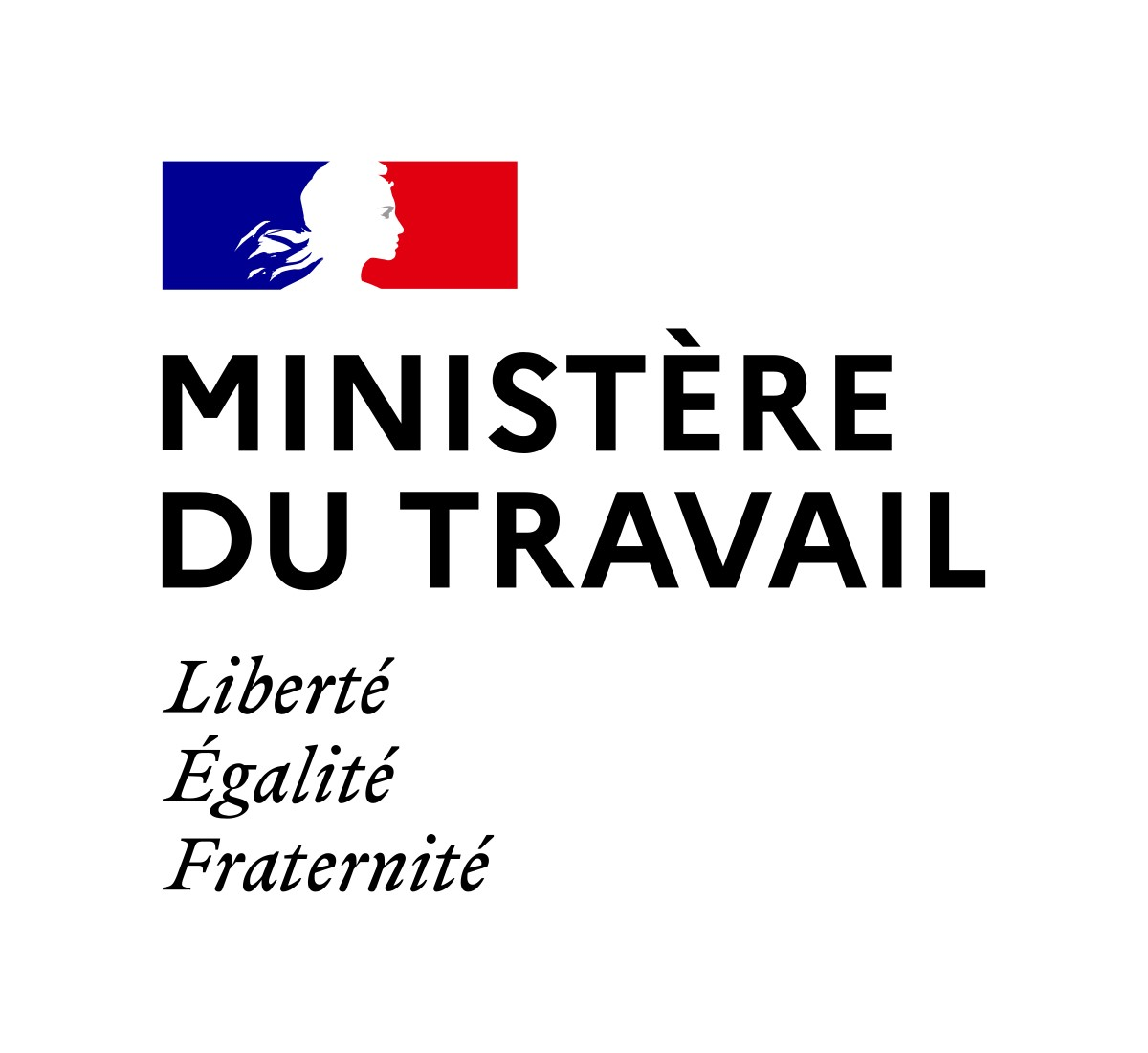 Dossier de demande de subvention au titre du FNE-Formation pour des salariés placés en activité partielle Dispositif d’urgence déployé dans le cadre de la crise Covid-19 Demande simplifiée Entreprise (à adresser à la délégation Île-de-France de votre OPCO) avec la(les) notification(s) de décision d'autorisation au titre du dispositif d'activité partielle reçue par mail de l’ASP( no-reply@asp-public.fr)